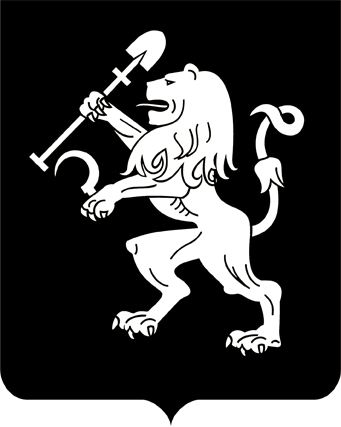 АДМИНИСТРАЦИЯ ГОРОДА КРАСНОЯРСКАРАСПОРЯЖЕНИЕО внесении изменений в распоряжение администрации города от 21.01.2016 № 3-трВ целях организации регулярных перевозок пассажиров и багажа     в городе Красноярске, в соответствии с Федеральным законом                          от 13.07.2015 № 220-ФЗ «Об организации регулярных перевозок пассажиров и багажа автомобильным транспортом и городским наземным электрическим транспортом в Российской Федерации и о внесении            изменений в отдельные законодательные акты Российской Федерации», руководствуясь распоряжением Главы города от 22.12.2006 № 270-р,  ст. 45, 58, 59 Устава города Красноярска:1. Внести в распоряжение администрации города от 21.01.2016            № 3-тр «Об утверждении Порядка организации регулярных перевозок пассажиров и багажа в городе Красноярске без проведения открытого конкурса на условиях временной работы» следующие изменения:1) в приложении к распоряжению: абзац второй подпункта «г» пункта 2.4 признать утратившим силу;пункт 3.1 изложить в следующей редакции:«3.1. После принятия и регистрации Заявления с прилагаемыми документами специалист отдела готовит его для рассмотрения на комиссии по совершенствованию качества транспортного обслуживания пассажиров на муниципальных маршрутах регулярных перевозок в городе Красноярске (далее – Комиссия).»; в пункте 3.2 слова «со дня его поступления» заменить словами            «с даты окончания приема Заявлений»;в абзаце втором пункта 3.6 слово «из» заменить словом «их»;2) приложения 1, 2 к Порядку организации регулярных перевозок пассажиров и багажа в городе Красноярске без проведения открытого конкурса на условиях временной работы изложить в редакции согласно приложениям 1, 2 к настоящему распоряжению.2. Настоящее распоряжение опубликовать в газете «Городские  новости» и разместить на официальном сайте администрации города.Первый заместительГлавы города 							                В.А. ЛогиновПриложение 1к распоряжению	администрации городаот ____________ № _________«Приложение 1 к Порядку организации регулярных перевозок пассажиров и багажа в городе Красноярске без проведения открытого конкурса на условиях временной работыПЕРЕЧЕНЬтранспортных средствРуководитель М.П.».Приложение 2к распоряжению	администрации городаот ____________ № _________«Приложение 2 к Порядку организации регулярных перевозок пассажиров и багажа в городе Красноярске без проведения открытого конкурса на условиях временной работыСИСТЕМА оценки по критериям отбора*Срок эксплуатации транспортных средств исчисляется исходя из года выпуска транспортного средства, указанного в паспорте транспортного средства.».18.04.2018№ 15-ж№ п/пМарка/модельГосударственный регистрационный знакГод выпуска  транспортного средства, указанный в паспорте транспортного средстваНаличие низкого расположения пола согласно ГОСТу Р 41.36-2004 (Правила ЕЭК ООН № 36)Наличие оборудования для доступности и безопасности инвалидов и информационного обеспеченияЭкологический класс транспортного средства12Всего----Наименование критерия отбораЗначение параметраБалльная оценка1. Квалификация заявителей1. Квалификация заявителей1. Квалификация заявителей1.1. Опыт осуществления регулярных перевозокотсутствие опыта или его наличие до 1 года01.1. Опыт осуществления регулярных перевозоксвыше 1 года до 2 лет включительно101.1. Опыт осуществления регулярных перевозоксвыше 2 лет до 3 лет включительно201.1. Опыт осуществления регулярных перевозоксвыше 3 лет до 4 лет включительно301.1. Опыт осуществления регулярных перевозоксвыше 4 лет до 5 лет включительно401.1. Опыт осуществления регулярных перевозоксвыше 5 лет до 6 лет включительно501.1. Опыт осуществления регулярных перевозоксвыше 6 лет до 7 лет включительно601.1. Опыт осуществления регулярных перевозоксвыше 7 лет до 8 лет включительно701.1. Опыт осуществления регулярных перевозоксвыше 8 лет до 9 лет включительно801.1. Опыт осуществления регулярных перевозоксвыше 9 лет901.2. Деловая репутация заявителя (отсутствие дорожно-транспортных происшествий, повлекших за собой человеческие жертвы или причинение вреда здоровью граждан и произошедших по вине участников или их работников в течение года, предшествующего дате подачи заявления)наличие ДТП01.2. Деловая репутация заявителя (отсутствие дорожно-транспортных происшествий, повлекших за собой человеческие жертвы или причинение вреда здоровью граждан и произошедших по вине участников или их работников в течение года, предшествующего дате подачи заявления)отсутствие ДТП102. Качественные, функциональные и экологические характеристики транспортных средств2. Качественные, функциональные и экологические характеристики транспортных средств2. Качественные, функциональные и экологические характеристики транспортных средств2.1. Качество работ2.1. Качество работ2.1. Качество работНаличие транспортных средств с низким расположением пола согласно ГОСТу Р 41.36-2004 (Правила ЕЭК ООН № 36)отсутствие0Наличие транспортных средств с низким расположением пола согласно ГОСТу Р 41.36-2004 (Правила ЕЭК ООН № 36)до 20% включительно15Наличие транспортных средств с низким расположением пола согласно ГОСТу Р 41.36-2004 (Правила ЕЭК ООН № 36)свыше 20% до 40% включительно30Наличие транспортных средств с низким расположением пола согласно ГОСТу Р 41.36-2004 (Правила ЕЭК ООН № 36)свыше 40% до 60% включительно45Наличие транспортных средств с низким расположением пола согласно ГОСТу Р 41.36-2004 (Правила ЕЭК ООН № 36)свыше 60% до 90% включительно60Наличие транспортных средств с низким расположением пола согласно ГОСТу Р 41.36-2004 (Правила ЕЭК ООН № 36)свыше 90% до 100% включительно75Наличие транспортных средств с оборудованием для доступности и безопасности инвалидов и информационным обеспечением отсутствие0Наличие транспортных средств с оборудованием для доступности и безопасности инвалидов и информационным обеспечением до 20% включительно2Наличие транспортных средств с оборудованием для доступности и безопасности инвалидов и информационным обеспечением свыше 20% до 40% включительно4Наличие транспортных средств с оборудованием для доступности и безопасности инвалидов и информационным обеспечением свыше 40% до 60% включительно6Наличие транспортных средств с оборудованием для доступности и безопасности инвалидов и информационным обеспечением свыше 60% до 90% включительно8Наличие транспортных средств с оборудованием для доступности и безопасности инвалидов и информационным обеспечением свыше 90% до 100% включительно10Максимальный срок эксплуатации транспортных средств*, предлагаемый заявителем для осуществления регулярных перевозок в течение срока действия свидетельствадо 5 лет включительно8Максимальный срок эксплуатации транспортных средств*, предлагаемый заявителем для осуществления регулярных перевозок в течение срока действия свидетельствадо 10 лет включительно4Максимальный срок эксплуатации транспортных средств*, предлагаемый заявителем для осуществления регулярных перевозок в течение срока действия свидетельствадо 15 лет включительно02.2. Соответствие экологическим нормам2.2. Соответствие экологическим нормам2.2. Соответствие экологическим нормамМинимальный экологический класс транспортных средствЕвро-20Минимальный экологический класс транспортных средствЕвро-31Минимальный экологический класс транспортных средствЕвро-42Минимальный экологический класс транспортных средствЕвро-53Минимальный экологический класс транспортных средствЕвро-64